Всероссийская практическая конференция муниципальных образований РФ ПРОГРАММА КОНФЕРЕНЦИИ             Оператор мероприятия:  Отраслевой журнал «Руководитель»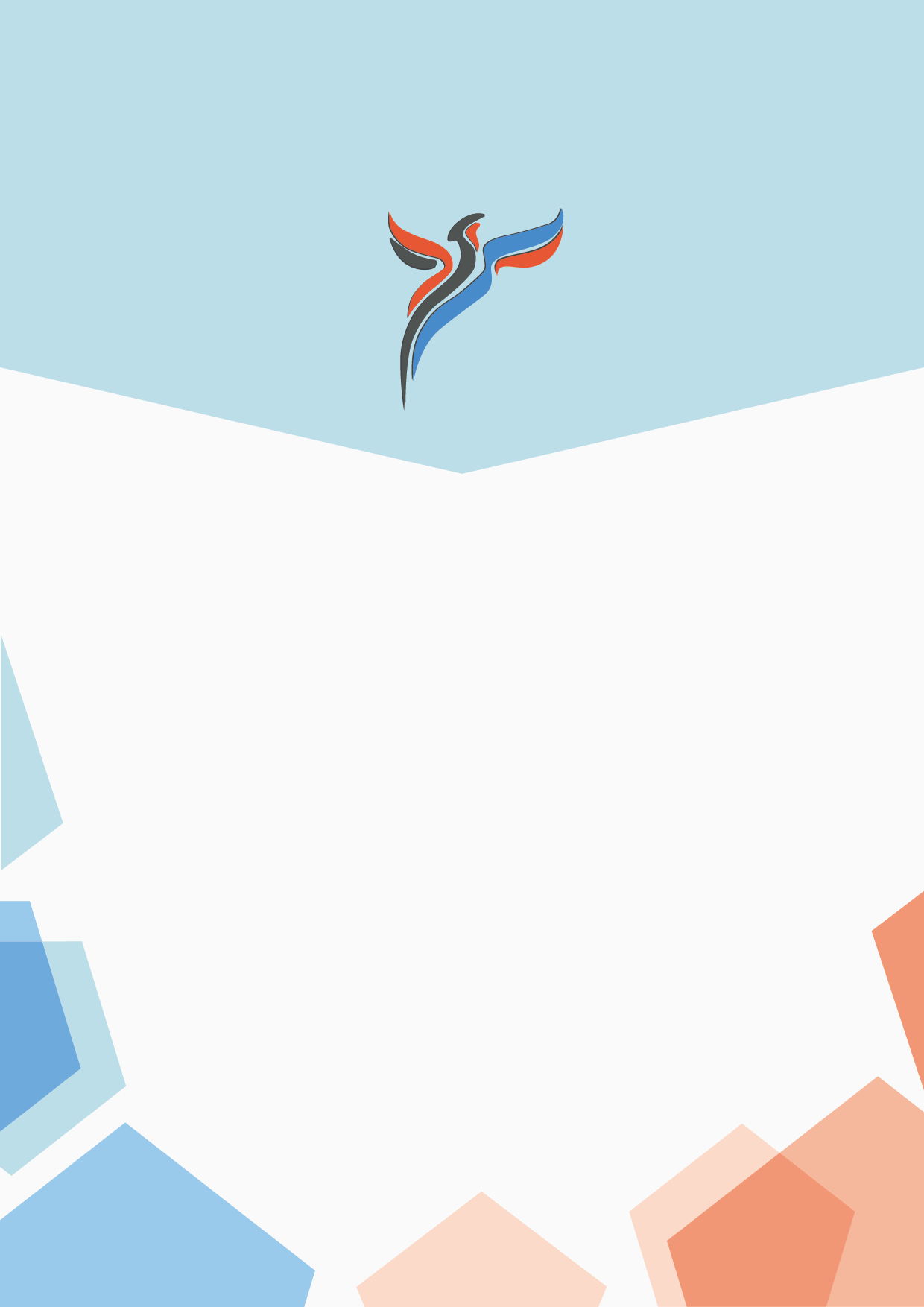 РАСПИСАНИЕ КОНФЕРЕНЦИИ*По независящим от организационного комитета причинам указанные темы пленарных заседаний и секций, вопросы для обсуждения, время и список докладчиков могут быть изменены.К участию приглашены: Шпектор Игорь Леонидович, Председатель Комитета Общественной палаты Российской Федерации по проблемам местного самоуправления, социальной инфраструктуры и жилищно-коммунального хозяйства.Кидяев Виктор Борисович, председатель комитета Государственной Думы по федеративному устройству и вопросам местного самоуправления.Азаров Дмитрий Игоревич, председатель Комитета Совета Федерации по федеративному устройству, региональной политике, местному самоуправлению и делам Севера, Председатель Общероссийской общественной организации "Всероссийский Совет местного самоуправления"Широков Андрей Вячеславович, Председатель Комитета ТПП РФ по предпринимательству в сфере жилищного и коммунального хозяйства, доктор юридических наук, профессор ГАСИС.Генцлер Ирина Валентиновна, Руководитель жилищного сектора направления "Городское хозяйство" Фонда «Институт экономики города». Мавлияров Хамит Давлетярович, Заместитель Министра строительства и жилищно-коммунального хозяйства Российской Федерации.Гордеев Дмитрий Павлович, Ведущий юрисконсульт направления «Городское хозяйство» Фонда «Институт экономики города».Шестопалов Павел Леонидович, Руководитель дирекции по проектному управлению в государственном секторе Аналитического центра при Правительстве Российской Федерации.Зинченко Сергей Николаевич, Заместитель руководителя Федеральной службы по тарифам России.Вахруков Дмитрий Сергеевич, Заместитель Директора Департамента государственного регулирования тарифов, инфраструктурных реформ и энергоэффективности  Министерства экономического развития Российской Федерации.Толмачев Александр Васильевич, Заместитель Председателя союза юристов Москвы.Миронова Алена Романовна, Руководитель юридического департамента Консалтинговой группы «Аюдар»Межецкая Вероника Анатольевна, Заместитель Генерального директора ЗАО «Центр муниципальной экономики и права»Михайлова Елена Денисовна, заместитель руководителя аппарата Комитета Совета Федерации по вопросам местного самоуправления и многие другие.Петрушин Андрей Станиславович,  заместитель руководителя Федеральной налоговой службы РФ, действительный государственный советник Российской Федерации 2 класса.Михайлова Елена Денисовна, заместитель руководителя аппарата Комитета Совета Федерации по вопросам местного самоуправления.Шугрина Екатерина Сергеевна, доктор юридиче- ских наук, профессор, директор Центра поддержки и сопровождения органов местного самоуправления ВШГУ РАНХиГС 
 
 ул. Рощинская 2-я, д. 4, г. Москва, Россия, 115191, тел./факс: 8 (499) 372-10-39; 
info@orukovodstve.ru • www.orukovodstve.ru06 апреля - 07 апреля 2017 г.г. Москва,  ГК «Измайлово» Ключевые темы конференции:Экономическая сущность и методологические подходы управления муниципальными образованиями;Система организации жилищного и коммунального хозяйства муниципальных образований;Особенность формирования региональных и местных налоговых систем;Социальные аспекты деятельности органов местного самоуправления;Финансирование муниципальных образований в современных условиях;Юридическая ответственность органов местного самоуправления. ПРИ УЧАСТИИ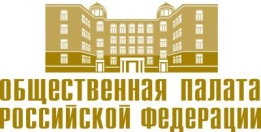 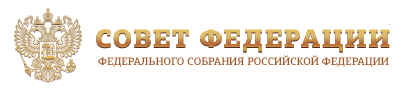 ИНФОРМАЦИОННЫЕ ПАРТНЕРЫ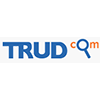 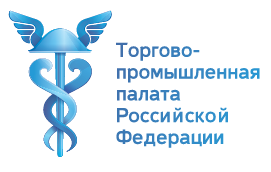 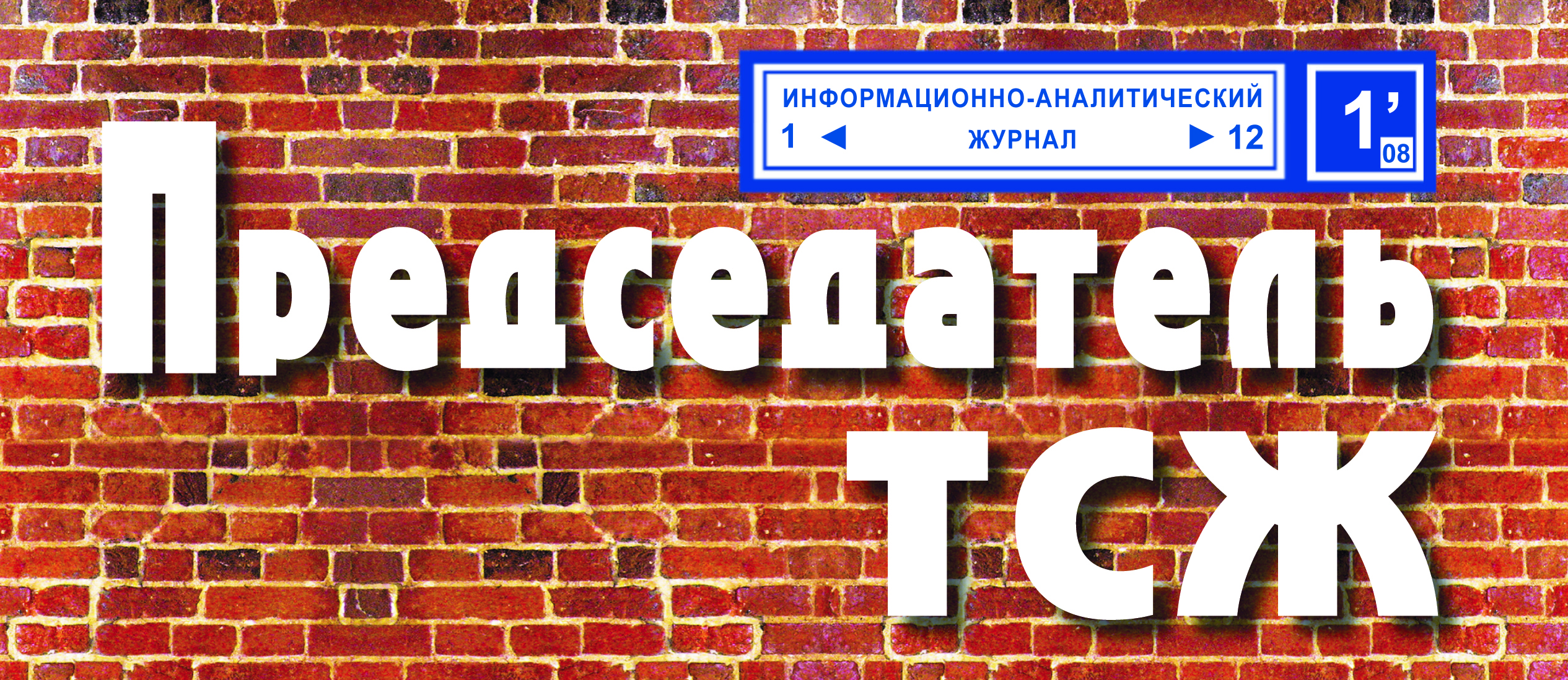 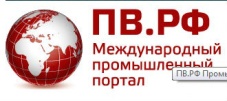 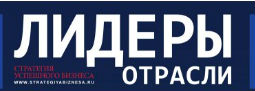 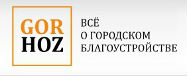 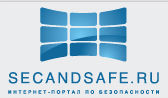 127549, Москва, 
 ул. Пришвина  д. 8к2
Тел./факс: +7 (499) 372-10-39
www.orukovodstve.ru                                                               05 апреля, среда 2017 г.                                                               05 апреля, среда 2017 г.• Прибытие участников в Москву.• Размещение в гостинице  (по согласованию).• Прибытие участников в Москву.• Размещение в гостинице  (по согласованию).                                                                  06 апреля, четверг 2017 г.                                                                  06 апреля, четверг 2017 г.   08:30-10:00           Регистрация участников, приветственный кофе   08:30-10:00           Регистрация участников, приветственный кофе   10:00-11:45Пленарное заседание:  «Управление муниципальными образованиями в новых экономических условиях.  Экономическая сущность и методологические подходы управления муниципальными образованиями.»    11:45-12:00Перерыв, кофе-брейк 12:00-12:15Посещение выставочной композиции «Комфортный город»   12:15-13:45Тематическая секция №1: «Финансирование муниципальных образований в  условиях перехода на программно-целевой метод бюджетирования: проблемы и перспективы. Социальные аспекты деятельности органов местного самоуправления»   13:45-14:00Дискуссионное время   14:00-15:00Обед   15.00-16.30Тематическая секция №2: «Особенности региональных и муниципальных налоговых систем»     16.30-17.00Дискуссионное время    17.00-18.00Вечерний фуршет в честь открытия Конференции  (включает в себя деловые знакомства)07 апреля, пятница 2017 г.07 апреля, пятница 2017 г.09:00-10:00Регистрация участников, утренний кофе10:00-11:30Тематическая секция №3: «Кадровый потенциал муниципальных образований»11:30-11:45Дискуссионное время 11:45-12:15Кофе-брейк12:15-13:45Тематическая секция №4: «Система организации жилищного и коммунального хозяйства муниципальных образований»13:45-14:00Дискуссионное время14:00-15:00Обед15:00-16:15Тематическая секция №5: «Юридическая ответственность органов местного самоуправления»16:15-16:30Дискуссионное время. Окончание конференции, заключительное слово организаторов.05 апреля, среда 2017 г.05 апреля, среда 2017 г.• Прибытие участников в Москву.• Размещение в гостинице (по согласованию)Уважаемые делегаты!Всероссийская практическая конференция муниципальных образований РФсостоится 06-07 апреля 2017 года  в городе Москва в ГК «Измайлово». Отель BW Vega – Гостиница Измайлово Вега входит в международную гостиничную сеть BEST WESTERN, которая гордится стандартами качества и гостеприимством.BEST WESTERN PlUS Vega Hotel & Convention Center расположен в красивейшем районе Москвы — Измайлово. В непосредственной близости расположены исторические достопримечательности:Измайловский парк с живописными прудами, церковь, основанная Петром Великим и Измайловский Кремль. Мы рекомендуем участникам Конференции оформить проживание именно в данном отеле. 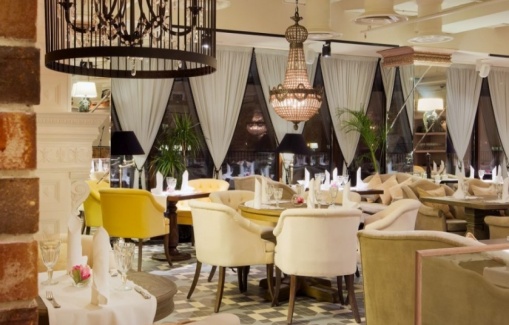 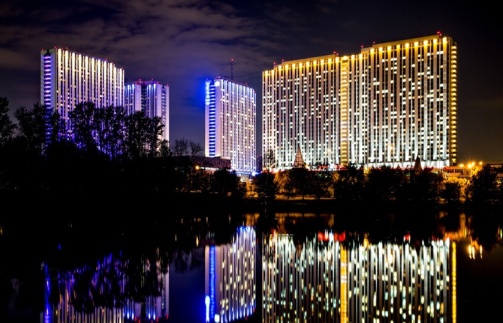 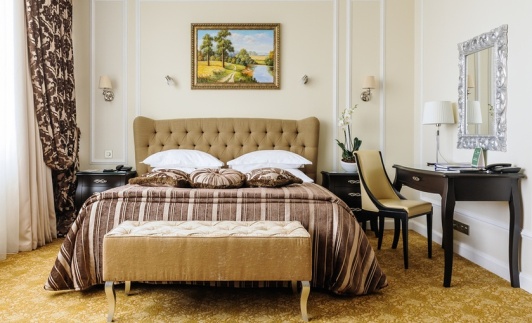 • Прибытие участников в Москву.• Размещение в гостинице (по согласованию)Уважаемые делегаты!Всероссийская практическая конференция муниципальных образований РФсостоится 06-07 апреля 2017 года  в городе Москва в ГК «Измайлово». Отель BW Vega – Гостиница Измайлово Вега входит в международную гостиничную сеть BEST WESTERN, которая гордится стандартами качества и гостеприимством.BEST WESTERN PlUS Vega Hotel & Convention Center расположен в красивейшем районе Москвы — Измайлово. В непосредственной близости расположены исторические достопримечательности:Измайловский парк с живописными прудами, церковь, основанная Петром Великим и Измайловский Кремль. Мы рекомендуем участникам Конференции оформить проживание именно в данном отеле. 06 апреля, четверг 2017 г.06 апреля, четверг 2017 г.8:30-10:00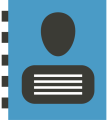 Регистрация участников, приветственный кофе      10:00-11:45Пленарное заседание: «Управление муниципальными образованиями в новых экономических условиях. Экономическая сущность и методологические подходы управления муниципальными образованиями»Вопросы для обсуждения: Организационные отношения Федерации и муниципальных образований;Проблемы взаимодействия и пути преодоления разногласий между федеральными, районными и муниципальными структурами в городе и районе;Формирование стратегии развития муниципального образования и социально-экономическое прогнозированиеРазработка методических подходов концепции управления муниципальными образованиямиГосударственная поддержка местного самоуправления;Развитие законодательной и нормативной базы местного самоуправления;Состояние регионального законодательства в области местного самоуправления;Разработка и реализация федеральных целевых программ развития местного самоуправления;Разработка и реализация федеральных целевых программ социально-экономического развития муниципальных образований или их отдельных категорий. Во время работы секции предусмотрены ответы экспертов на вопросы участников!  11:45-12:00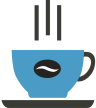 Перерыв, кофе-брейк       12:00-12:15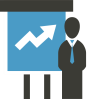 Посещение выставочной экспозиции  12:15-13:45Тематическая секция №1: «Финансирование муниципальных образований в  условиях перехода на программно-целевой метод бюджетирования: проблемы и перспективы. Социальные аспекты деятельности органов местного самоуправления»Вопросы для обсуждения:Муниципальные бюджеты как финансовая основа местного самоуправления;Внебюджетные источники финансирования муниципальных образований;Пути взаимоотношений областного бюджета с бюджетами муниципальных образований;Контроль органов казначейства за своевременным и целевым расходованием средств бюджета;Совершенствование стратегического планирования укрепления экономической базы управления развитием муниципального образования;Участие органов местного самоуправления в финансово-кредитных отношениях;Минимальный местный бюджет и проблема его обеспечения;Современные модели муниципально-частного партнерства, условия организации и потенциальные риски;Партнерское сотрудничество на базе отношений аренды муниципального имущества;Целевые программы, как инструмент повышения эффективности расходов территориальных бюджетов;Критерии выявления наиболее приоритетных расходов;Анализ проблем и пути решения программно-целевого бюджетирования;Функционирование российского местного самоуправления: нормативно-правовые основы;Здравоохранение - муниципальный уровень, сельское здравоохранения;Реформирование политической, экономической и социальной сфер. Роль органов местного самоуправления и социальная эффективность;Государственные гарантии права органов местного самоуправления;Во время работы секции предусмотрены ответы экспертов на вопросы участников!  13: 45-14:00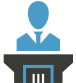 Дискуссионное время  14: 00-15:00 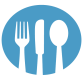 Обед15:00-16:30Тематическая секция №2: «Особенности региональных и муниципальных налоговых систем»   Вопросы для обсуждения:Порядок установления и введения налогов;Механизм исчисления и уплаты федеральных налогов муниципальных образований;Региональные и местные налоги;Оценка налогового потенциала;Налоговые доходы местных бюджетов;Особенности тарифного регулирования на земельный налог;Формирование налоговых ставок и налоговых льгот, порядок и сроки уплаты налога;Оптимизация ставок по налогам, вводимыми местными властями;Какие тенденции к дальнейшему развитию тарифного налогообложения ожидать в 2017 году?;Стратегия привлечения дополнительных инвестиций.Во время работы секции предусмотрены ответы экспертов на вопросы участников!16:30-17:00                Дискуссионное время            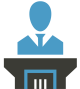 16:30-17:00                Дискуссионное время            17:00-18:00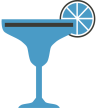 Вечерний фуршет в честь открытия конференции (включает деловые знакомства)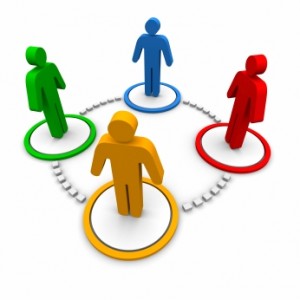 Формат фуршета включает в деловые знакомства!  В зале будут установлены несколько столов с равным количеством людей. У каждого из участников мероприятия есть всего 2 минуты для того, чтобы рассказать о себе, организации/компании и передать визитки. Через 10 минут все переходят за новый стол и продолжают знакомства с другими людьми.Формат фуршета включает в деловые знакомства!  В зале будут установлены несколько столов с равным количеством людей. У каждого из участников мероприятия есть всего 2 минуты для того, чтобы рассказать о себе, организации/компании и передать визитки. Через 10 минут все переходят за новый стол и продолжают знакомства с другими людьми.                                                                 07 октября, пятница 2017 г.                                                                  07 октября, пятница 2017 г. 09:00-10:00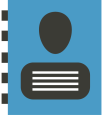 Регистрация участников, утренний кофе    10:00-11:30Тематическая секция №3: «Кадровый потенциал муниципальных образований» Вопросы для обсуждения:Территориальные аспекты обеспечения кадрового потенциала муниципальных учреждений;Взаимодействие органов местного самоуправления с муниципальными учреждениями при разработке стратегии развития кадрового потенциала;Подбор кадров и  порядок формирования штатного расписания;Управление кадровым потенциалом муниципальных учреждений;Дополнительное профессиональное образование кадров государственного и муниципального управления: опыт, проблемы, пути решения;Повышение квалификации работников муниципальных учреждений;Особенности профессионального отбора кадров;Проблемы трудового законодательства.Начисление пенсионных выплат муниципальным служащим по новому законодательствуВо время работы секции предусмотрены ответы экспертов на вопросы участников! 11:30-11:45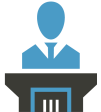 Дискуссионное время             11:45-12:15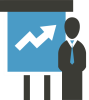 Кофе-брейк12:15-13:45Тематическая секция №4: «Система организации жилищного и коммунального хозяйства муниципальных образований»Вопросы для обсуждения:Зона ответственности муниципального образования в жилищной сфере;Зона ответственности муниципального образования в коммунальной сфере;Проблемы системы жилищного и коммунального хозяйства муниципальных образований;Концессии в эпоху финансовой нестабильности. Утопия или новые возможности?;Пути решения существующих проблем в настоящих рыночных условиях хозяйствования;Повышение эффективности деятельности жилищного и коммунального хозяйства в системе муниципального управления;Муниципальное управление жилищным и коммунальным хозяйством;Создание экономических механизмов в хозяйствующем субъекте;Рыночное устройство функционирования коммунального хозяйства: конкурентная среда и реформирование тарифной системы;Реорганизация и оптимизация управления жилищными и коммунальными комплексами муниципальных образований;Развитие системы самоуправления объектами жилищного фонда;Рынок услуг жилищного и коммунального хозяйства.Во время работы секции предусмотрены ответы экспертов на вопросы участников!15:00-16:30Тематическая секция №5: «Юридическое сопровождение работы муниципалитетов»Вопросы для обсуждения:Особенности формирования и понятие правовой основы местного самоуправления Российской Федерации;Федеральное, региональное законодательство в сфере местного самоуправления;Направления совершенствования местного самоуправления;Причины увеличения обращений граждан и юридических лиц в суды;Судебная практика физических и юридических лиц с муниципалитетом;Наиболее часто встречающиеся нарушения законодательства РФ при осуществлении деятельности муниципалитета;Методы профилактики юридических осложнений при осуществлении  деятельности муниципального учреждения;Ответственность государственных и муниципальных органов, организаций, служащих за правонарушения в сфере государственного и муниципального управления;Юридические и финансовые последствия правовых нарушений;Правовые риски руководителя муниципального образования: взгляд профессионала; Во время работы секции предусмотрены ответы экспертов на вопросы участников!16:30-17:00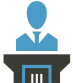 Дискуссионное время. Окончание конференции.